
ՀԱՅԱՍՏԱՆԻ ՀԱՆՐԱՊԵՏՈՒԹՅԱՆ ԱՐԱՐԱՏԻ ՄԱՐԶԻ ԱՐՏԱՇԱՏ ՀԱՄԱՅՆՔ 
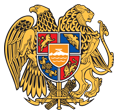 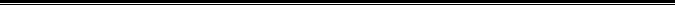 ԱՐՁԱՆԱԳՐՈՒԹՅՈՒՆ N 3
10 ՄԱՐՏԻ 2022 թվական

ԱՎԱԳԱՆՈՒ ՀԵՐԹԱԿԱՆ ՆԻՍՏԻՀամայնքի ավագանու նիստին ներկա էին ավագանու 27 անդամներ:Բացակա էին` Արտակ Աշիկյանը, Ամալյա Գրիգորյանը, Հովհաննես Գրիգորյանը, Ռոբերտ Դերմոյանը, Արմինե Սարգսյանը, Էլլա ՎիրաբյանըՀամայնքի ղեկավարի հրավերով ավագանու նիստին մասնակցում էին`
Հրայր Հակոբջանյանը, Սուրեն Մկրտչյանը, Հրաչյա Հովհաննիսյանը, Կարեն Պողոսյանը, Մերի Մելիքյանը, Անժելա Գուլգուլյանը, Արա Սարգսյանը, Անահիտ Խաչատրյանը, Ներսես Գեղամյանը, Նունե Հովհաննիսյանը, Սյուզաննա Հովհաննիսյանը:Նիստը վարում էր  արտաշատ համայնքի ղեկավար`   Կառլեն ՄկրտչյանըՆիստը արձանագրում էր աշխատակազմի քարտուղար`  Գոռ Նազարյանը
Լսեցին

ԱՐՏԱՇԱՏ ՀԱՄԱՅՆՔԻ ԱՎԱԳԱՆՈՒ 2022 ԹՎԱԿԱՆԻ ՄԱՐՏԻ 10-Ի ՀԵՐԹԱԿԱՆ ՆԻՍՏԻ ՕՐԱԿԱՐԳԸ ՀԱՍՏԱՏԵԼՈՒ ՄԱՍԻՆ                             /Զեկ. ԿԱՌԼԵՆ ՄԿՐՏՉՅԱՆ/  Ղեկավարվելով ‹Տեղական ինքնակառավարման մասին› Հայաստանի Հանրապետության օրենքի 14-րդ հոդվածի 6-րդ մասով.  համայնքի ավագանին          
ո ր ո շ ո ւ մ    է`    1. Հաստատել   Արտաշատ   համայնքի    ավագանու  2022   թվականի   մարտի 10-ի  հերթական  նիստի    օ ր ա կ ա ր գ ը` 1.1.   ԱՐԱՐԱՏԻ ՄԱՐԶԻ ԱՐՏԱՇԱՏ ՀԱՄԱՅՆՔԻ ԴՎԻՆ ԳՅՈՒՂԻ ԳԼԽԱՎՈՐ  ՀԱՏԱԿԱԳԾՈՒՄ /ԳՈՏԵՎՈՐՄԱՆ ՆԱԽԱԳԾՈՒՄ/  0.1481 ՀԱ ՄԱԿԵՐԵՍՈՎ ՀՈՂԱՄԱՍԻ ՆՊԱՏԱԿԱՅԻՆ ԵՎ ԳՈՐԾԱՌՆԱԿԱՆ ՆՇԱՆԱԿՈՒԹՅԱՆ ՓՈՓՈԽՈՒԹՅՈՒՆԸ ՀԱՍՏԱՏԵԼՈՒ ՄԱՍԻՆ
                                                                                                                  /Զե. Կ.ՊՈՂՈՍՅԱՆ/

1.2. ԱՐԱՐԱՏԻ ՄԱՐԶԻ ԱՐՏԱՇԱՏ ՀԱՄԱՅՆՔԻ ԱՐԱՔՍԱՎԱՆ ԳՅՈՒՂԻ ԳԼԽԱՎՈՐ ՀԱՏԱԿԱԳԾՈՒՄ  /ԳՈՏԵՎՈՐՄԱՆ  ՆԱԽԱԳԾՈՒՄ 7.7442 ՀԱ ՄԱԿԵՐԵՍՈՎ ԱՌԱՆՁԻՆ ՀՈՂԱՄԱՍԻ ՆՊԱՏԱԿԱՅԻՆ ԵՎ ԳՈՐԾԱՌՆԱԿԱՆ  ՆՇԱՆԱԿՈՒԹՅԱՆ ՓՈՓՈԽՈՒԹՅՈՒՆԸ ՀԱՍՏԱՏԵԼՈՒ ՄԱՍԻՆ                                                                                                                 /Զե. Կ.ՊՈՂՈՍՅԱՆ/

1.3. ԱՐԱՐԱՏԻ ՄԱՐԶԻ ԱՐՏԱՇԱՏ ՀԱՄԱՅՆՔԻ ԿԱՆԱՉՈՒՏ ԳՅՈՒՂԻ Պ.ՍԵՎԱԿԻ ՓՈՂՈՑ  13/3 ՀԱՍՑԵՈՒՄ ԳՏՆՎՈՂ ՀԱՅԱՍՏԱՆԻ ՀԱՆՐԱՊԵՏՈՒԹՅԱՆ ՍԵՓԱԿԱՆՈՒԹՅՈՒՆ ՀԱՆԴԻՍԱՑՈՂ ԱՄԲՈՒԼԱՏՈՐԻԱՅԻ ՇԵՆՔԻ ԶԲԱՂԵՑՐԱԾ  0.03 ՀԱ  ՀՈՂԱՄԱՍԸ ՀԱՅԱՍՏԱՆԻ ՀԱՆՐԱՊԵՏՈՒԹՅԱՆԸ ՆՎԻՐԵԼՈՒ ՄԱՍԻՆ                                                                                                                    /Զե. Կ.ՊՈՂՈՍՅԱՆ/

1.4. ԱՐԱՐԱՏԻ ՄԱՐԶԻ  ԱՐՏԱՇԱՏ ՀԱՄԱՅՆՔԻ ԱՐՏԱՇԱՏ ՔԱՂԱՔԻ ԳԼԽԱՎՈՐ ՀԱՏԱԿԱԳԾՈՒՄ /ԳՈՏԵՎՈՐՄԱՆ ՆԱԽԱԳԾՈՒՄ/ 0.07909 ՀԱ ՄԱԿԵՐԵՍՈՎ ԱՌԱՆՁԻՆ ՀՈՂԱՄԱՍԻ  ՆՊԱՏԱԿԱՅԻՆ ԵՎ ԳՈՐԾԱՌՆԱԿԱՆ ՆՇԱՆԱԿՈՒԹՅԱՆ ՓՈՓՈԽՈՒԹՅՈՒՆԸ ՀԱՍՏԱՏԵԼՈՒ ՄԱՍԻՆ                                                                                                                   /Զե. Կ.ՊՈՂՈՍՅԱՆ/

1.5. ԱՐԱՐԱՏԻ ՄԱԻՐԶԿ ԱՐՏԱՇԱՏ ՀԱՄԱՅՆՔԻ ԱՐԱՔՍԱՎԱՆ ԳՅՈՒՂԻ ԳԼԽԱՎՈՐ ՀԱՏԱԿԱԳԾՈՒՄ /ԳՈՏԵՎՈՐՄԱՆ ՆԱԽԱԳԾՈՒՄ/ 0.029 ՀԱ ՄԱԿԵՐԵՍՈՎ ԱՌԱՆՁԻՆ ՀՈՂԱՄԱՍԻ ՆՊԱՏԱԿԱՅԻՆ ԵՎ ԳՈՐԾԱՌՆԱԿԱՆ ՆՇԱՆԱԿՈՒԹՅԱՆ ՓՈՓՈԽՈՒԹՅՈՒՆԸ ՀԱՍՏԱՏԵԼՈՒ ՄԱՍԻՆ                                                                                                                   /Զե. Կ.ՊՈՂՈՍՅԱՆ/

1.6.ՔԱՐՏԵԶԱԳՐՄԱՆ ՍԽԱԼԻ ՀԵՏԵՎԱՆՔՈՎ ՊԵՏԱԿԱՆ ՍԵՓԱԿԱՆՈՒԹՅՈՒՆ ՀԱՆԴԻՍԱՑՈՂ ՀՈՂԱՄԱՍԵՐՆ  ԱՆՀԱՏՈՒՅՑ ՍԵՓԱԿԱՆՈՒԹՅԱՆ ԻՐԱՎՈՒՆՔՈՎ ՀԱՄԱՅՆՔԻՆ ՓՈԽԱՆՑԵԼՈՒ ԺԱՄԱՆԱԿ ՀՈՂԱՄԱՍԻ ՍԵՓԱԿԱՆՈՒԹՅԱՆ ՍՈՒԲՅԵԿՏԸ ՈՒՂՂԵԼՈՒ ՎԵՐԱԲԵՐՅԱԼ                                                                                                                  /Զե. Կ.ՊՈՂՈՍՅԱՆ/
1.7. ԱՐՏԱՇԱՏ ՀԱՄԱՅՆՔԻ ԱՐԱՐԱՏ-4 ՄԻԿՐՈՌԵԳԻՈՆԱԼ ՄԱԿԱՐԴԱԿԻ ՀԱՄԱԿՑՎԱԾ ՏԱՐԱԾԱԿԱՆ ՊԼԱՆԱՎՈՐՄԱՆ ՓԱՍՏԱԹՂԹԵՐԻ ՄՇԱԿՄԱՆ ՆԱԽԱԳԾՈՒՄ ՓՈՓՈԽՈՒԹՅՈՒՆ ԿԱՏԱՐԵԼՈՒ ՄԱՍԻՆ                                                                                                                   /Զե. Կ.ՊՈՂՈՍՅԱՆ/
1.8. ԱՐՏԱՇԱՏ ՀԱՄԱՅՆՔԻ ՍԵՓԱԿԱՆՈՒԹՅՈՒՆԸ ՀԱՆԴԻՍԱՑՈՂ ԳՅՈՒՂԱՏՆՏԵՍԱԿԱՆ ՆՇԱՆԱԿՈՒԹՅԱՆ ՀՈՂԱՏԱՐԱԾՔԸ ԱՃՈՒՐԴԱՅԻՆ ԿԱՐԳՈՎ ՕՏԱՐԵԼՈՒ ԹՈՒՅԼՏՎՈՒԹՅՈՒՆ ՏԱԼՈՒ ԵՎ ՕՏԱՐՄԱՆ ՄԵԿՆԱՐԿԱՅԻՆ ԳԻՆ ՍԱՀՄԱՆԵԼՈՒ ՄԱՍԻՆ                                                                                                                      /Զե. Կ.ՊՈՂՈՍՅԱՆ/

1.9. ԱՐՏԱՇԱՏ ՀԱՄԱՅՆՔՈՒՄ ՍՈՑԻԱԼԱԿԱՆ ԱՋԱԿՑՈՒԹՅԱՆ ՎԵՐԱԲԵՐՅԱԼ ԿԱՄԱՎՈՐ ԽՆԴԻՐՆԵՐԸ ԼՈՒԾԵԼՈՒ ԿԱՐԳԸ ԵՎ ՉԱՓՈՐՈՇԻՉՆԵՐԸ ՍԱՀՄԱՆԵԼՈՒ ՄԱՍԻՆ                                                                                                                /Զեկ. Ն.ԳԵՂԱՄՅԱՆ/

1.10. ՀԱՅԱՍՏԱՆԻ ՀԱՆՐԱՊԵՏՈՒԹՅԱՆ  ԱՐԱՐԱՏԻ ՄԱՐԶԻ ԱՐՏԱՇԱՏ ՀԱՄԱՅՆՔԻ ԱՎԱԳԱՆՈՒ ՀԵՐԹԱԿԱՆ ՆԻՍՏԻ ՕՐԸ ՍԱՀՄԱՆԵԼՈՒ ՄԱՍԻՆ                                                                                                                    /Զեկ. Կ.ՄԿՐՏՉՅԱՆ/2. Սույն որոշումն ուժի մեջ է մտնում ընդունման պահից: Որոշումն ընդունված է. /կցվում է որոշում N 26-Ա/
Լսեցին

ԱՐԱՐԱՏԻ ՄԱՐԶԻ ԱՐՏԱՇԱՏ ՀԱՄԱՅՆՔԻ ԴՎԻՆ ԳՅՈՒՂԻ ԳԼԽԱՎՈՐ ՀԱՏԱԿԱԳԾՈՒՄ /ԳՈՏԵՎՈՐՄԱՆ ՆԱԽԱԳԻԾՈՒՄ/ 0,1481ՀԱ ՄԱԿԵՐԵՍՈՎ ՀՈՂԱՄԱՍԻ ՆՊԱՏԱԿԱՅԻՆ ԵՎ ԳՈՐԾԱՌՆԱԿԱՆ ՆՇԱՆԱԿՈՒԹՅԱՆ ՓՈՓՈԽՈՒԹՅՈՒՆԸ ՀԱՍՏԱՏԵԼՈՒ ՄԱՍԻՆ                             /Զեկ. ԿԱՐԵՆ ՊՈՂՈՍՅԱՆ/Որոշումն ընդունված է. /կցվում է որոշում N 27-Ա/Լսեցին

ԱՐԱՐԱՏԻ ՄԱՐԶԻ ԱՐՏԱՇԱՏ ՀԱՄԱՅՆՔԻ ԱՐԱՔՍԱՎԱՆ ԳՅՈՒՂԻ ԳԼԽԱՎՈՐ ՀԱՏԱԿԱԳԾՈՒՄ /ԳՈՏԵՎՈՐՄԱՆ ՆԱԽԱԳԻԾՈՒՄ/ 7.7442ՀԱ ՄԱԿԵՐԵՍՈՎ ԱՌԱՆՁԻՆ ՀՈՂԱՄԱՍԻ ՆՊԱՏԱԿԱՅԻՆ ԵՎ ԳՈՐԾԱՌՆԱԿԱՆ ՆՇԱՆԱԿՈՒԹՅԱՆ ՓՈՓՈԽՈՒԹՅՈՒՆԸ ՀԱՍՏԱՏԵԼՈՒ ՄԱՍԻՆ                                               /Զեկ. ԿԱՐԵՆ ՊՈՂՈՍՅԱՆ/      Ղեկավարվելով Հայաստանի Հանրապետության ,,Քաղաքաշինության մասին,, օրենքի 14 3 հոդվածով,  ,,Տեղական ինքնակառավարման մասին,, օրենքի 18-րդ հոդվածի 1-ին մասի 29-րդկետով, Հայաստանի Հանրապետության կառավարության 29.12.2011 թվականի թիվ 1920-Ն որոշմամբ, ՀՀ վարչապետի 22.12.2009 թվականի թիվ 1064-Ա որոշմամբ ստեղծված ՀՀ համայնքների քաղաքաշինական ծրագրային փաստաթղթերի մշակման աշխատանքները  համակարգող միջքերատեսչական հանձնաժողովի ՀՀ Արարատի մարզի Արտաշատ համայնքի Արաքսավան գյուղը ներառող միկրոռեգիոնալ մակարդակի Արարատ-4 համակցված տարածական պլանավորման փաստաթղթի փոփոխության վերաբերյալ 13.01.2022թվականի թիվ 2/փ-2 դրական եզրակացությունը. համայնքի ավագանին  ո ր ո շ ո ւ մ    է՝    1.Հաստատել ՝ Արարատի մարզի Արտաշատ համայնքի Արաքսավան գյուղի գլխավոր հատակագծում /գոտևորման նախագիծում/ պետական սեփականություն հանդիսացող  03-016-3001-0001 ծածկագրի տակ գտնվող 7,7442 հա մակերեսով ջրային նպատակային նշանակության առանձին հողամասի փոփոխությունը՝ դասելով գյուղատնտեսական նպատակային նշանակության այ հողատեսքի:
     2.Առաջարկվում է համայնքի ղեկավարին նշված փոփոխությունը արտացոլել համայնքի ընթացիկ քաղաքաշինական քարտեզում և ապահովել Արաքսավան գյուղի գոտևորման նախագծում սույն որոշումից բխող փոփոխությունը:Որոշումն ընդունված է. /կցվում է որոշում N 28-Ա/Լսեցին

ԱՐԱՐԱՏԻ ՄԱՐԶԻ ԱՐՏԱՇԱՏ ՀԱՄԱՅՆՔԻ ԿԱՆԱՉՈՒՏ ԲՆԱԿԱՎԱՅՐԻ Պ.ՍԵՎԱԿԻ ՓՈՂՈՑ 13/2 ՀԱՍՑԵՈՒՄ ԳՏՆՎՈՂ ՀՀ ՍԵՓԱԿԱՆՈՒԹՅՈՒՆ ՀԱՆԴԻՍԱՑՈՂ ԱՄԲՈՒԼԱՏՈՐԻԱՅԻ ՇԵՆՔԻ ԶԲԱՂԵՑՐԱԾ 0.03 ՀԱ ՀՈՂԱՄԱՍԸ ՀԱՅԱՍՏԱՆԻ ՀԱՆՐԱՊԵՏՈՒԹՅԱՆԸ ՆՎԻՐԵԼՈՒ ՄԱՍԻՆ                               /Զեկ. ԿԱՐԵՆ ՊՈՂՈՍՅԱՆ/     Ղեկավարվելով «Տեղական ինքնակառավարման մասին» ՀՀ օրենքի 18-րդ հոդվածի 1-ին մասի 21-րդ կետով, ՀՀ հողային օրենսգրքի 89-րդ հոդվածի 1-ին մասի, ՀՀ քաղաքացիական օրենսգրքի 594-րդ հոդվածի դրույթներով և հաշվի առնելով Արարատի մարզպետի 01.02.2022թ. 01 //00480-2022 գրությունը.  համայնքի ավագանին   ո ր ո շ ո ւ մ  է՝     Արարատիմարզի Արտաշատ համայնքի Կանաչուտ գյուղի Պ.Սևակի փողոց 13/2 հասցեում գտնվող Հայաստանի Հանրապետության  սեփականություն հանդիսացող ամբուլատորիայի շենքին անհատույց օգտագործման իրավունքով հատկացված 03-051-0010-0040 ծածկագիրը կրող 0.03 հա բնակավայրերի հասարակական կառուցապատման հողամասը նվիրել Հայաստանի Հանրապետությանը:Որոշումն ընդունված է. /կցվում է որոշում N 29-Ա/Լսեցին

ԱՐԱՐԱՏԻ ՄԱՐԶԻ  ԱՐՏԱՇԱՏ   ՀԱՄԱՅՆՔԻ   ԱՐՏԱՇԱՏ ՔԱՂԱՔԻ ԳԼԽԱՎՈՐ ՀԱՏԱԿԱԳԾՈՒՄ /ԳՈՏԵՎՈՐՄԱՆ ՆԱԽԱԳԻԾՈՒՄ / 0,07909  ՀԱ ՄԱԿԵՐԵՍՈՎ 
ԱՌԱՆՁԻՆ ՀՈՂԱՄԱՍԻ ՆՊԱՏԱԿԱՅԻՆ ԵՎ ԳՈՐԾԱՌՆԱԿԱՆ ՆՇԱՆԱԿՈՒԹՅԱՆ ՓՈՓՈԽՈՒԹՅՈՒՆԸ ՀԱՍՏԱՏԵԼՈՒ ՄԱՍԻՆ                               /Զեկ. ԿԱՐԵՆ ՊՈՂՈՍՅԱՆ/      Ղեկավարվելով Հայաստանի Հանրապետության ,,Քաղաքաշինության մասին,, օրենքի 14 3 հոդվածով,  ,,Տեղական ինքնակառավարման մասին,, օրենքի 18-րդ հոդվածի 1-ին մասի 29-րդկետով, Հայաստանի Հանրապետության կառավարության 29.12.2011 թվականի թիվ 1920-Ն որոշմամբ, ՀՀ վարչապետի 22.12.2009 թվականի թիվ 1064-Ա որոշմամբ ստեղծված ՀՀ համայնքների քաղաքաշինական ծրագրային փաստաթղթերի մշակման աշխատանքները  համակարգող միջքերատեսչական հանձնաժողովի ՀՀ Արարատի մարզի Արտաշատ համայնքի Արտաշատ քաղաքը  ներառող միկրոռեգիոնալ մակարդակի Արարատ-4 համակցված տարածական պլանավորման փաստաթղթի փոփոխության վերաբերյալ  թիվ 2/փ-9 դրական եզրակացությունը. համայնքի ավագանին   ո ր ո շ ո ւ մ   է ՝     1.Հաստատել ՝ Արարատի մարզի Արտաշատ համայնքի Արտաշատ քաղաքի գլխավոր հատակագծում /գոտևորման նախագիծում/ 0154 ծածկագրով թաղամասից /Օգոստոսի 23 և Գայի փողոցների խաչմերուկի ձախ հատվածում/ 0,07909հա մակերեսով պետական սեփականություն հանդիսացող հատուկ  նշանակության առանձին հողամասի փոփոխությունը՝ դասելով բնակավայրերի հասարակական կառուցապատման	հողամասի:
     2.Առաջարկվում է համայնքի ղեկավարին նշված փոփոխությունը արտացոլել համայնքի ընթացիք քաղաքաշինական քարտեզում և ապահովել Արտաշատ քաղաքի գոտեվորման նախագծում սույն որոշումից բխող փոփոխությունները:Որոշումն ընդունված է. /կցվում է որոշում N 30-Ա/
Լսեցին

ԱՐԱՐԱՏԻ  ՄԱՐԶԻ  ԱՐՏԱՇԱՏ   ՀԱՄԱՅՆՔԻ ԱՐԱՔՍԱՎԱՆ ԳՅՈՒՂԻ ԳԼԽԱՎՈՐ ՀԱՏԱԿԱԳԾՈՒՄ /ԳՈՏԵՎՈՐՄԱՆ ՆԱԽԱԳԻԾՈՒՄ/ 0,029ՀԱ ՄԱԿԵՐԵՍՈՎ ԱՌԱՆՁԻՆ ՀՈՂԱՄԱՍԻ ՆՊԱՏԱԿԱՅԻՆ ԵՎ ԳՈՐԾԱՌՆԱԿԱՆ ՆՇԱՆԱԿՈՒԹՅԱՆ ՓՈՓՈԽՈՒԹՅՈՒՆԸ ՀԱՍՏԱՏԵԼՈՒ ՄԱՍԻՆ                               /Զեկ. ԿԱՐԵՆ ՊՈՂՈՍՅԱՆ/     Ղեկավարվելով Հայաստանի Հանրապետության ,,Քաղաքաշինության մասին,, օրենքի 14 3 հոդվածով,  ,,Տեղական ինքնակառավարման մասին,, օրենքի 18-րդ հոդվածի 1-ին մասի 29-րդ կետով, Հայաստանի Հանրապետության կառավարության 29.12.2011 թվականի թիվ 1920-Ն որոշմամբ, ՀՀ վարչապետի 22.12.2009 թվականի թիվ 1064-Ա որոշմամբ ստեղծված ՀՀ համայնքների քաղաքաշինական ծրագրային փաստաթղթերի մշակման աշխատանքները  համակարգող միջքերատեսչական հանձնաժողովի ՀՀ Արարատի մարզի Արտաշատ համայնքի Արաքսավան գյուղը ներառող միկրոռեգիոնալ մակարդակի Արարատ-4 համակցված տարածական պլանավորման փաստաթղթի փոփոխության վերաբերյալ 31.01.2022թվականի թիվ 2/փ-26 դրական եզրակացությունը. համայնքի ավագանին   ո ր ո շ ո  ւ մ   է՝    1.Հաստատել ՝ Արարատի մարզի Արտաշատ համայնքի Արաքսավան գյուղի գլխավոր հատակագծում /գոտևորման նախագիծում/ համայնքային  սեփականություն հանդիսացող  03-016-0153-0001 ծածկագրի տակ գտնվող 0,029 հա մակերեսով գյուղատնտեսական նպատակային նշանակության այլ հողատեսքի առանձին հողամասի փոփոխությունը՝ դասելով արդյունաբերական, ընդերքօգտագործման և այլ արտադրական նշանակության ՝ պահեստարանների հողերի:    2.Առաջարկվում է համայնքի ղեկավարին նշված փոփոխությունը արտացոլել համայնքի ընթացիք քաղաքաշինական քարտեզում և ապահովել Արաքսավան գյուղի գոտևորման նախագծում սույն որոշումից բխող փոփոխությունը:Որոշումն ընդունված է. /կցվում է որոշում N 31-Ա/
Լսեցին

ՔԱՐՏԵԶԱԳՐՄԱՆ   ՍԽԱԼԻ   ՀԵՏԵՎԱՆՔՈՎ    ՊԵՏԱԿԱՆ ՍԵՓԱԿԱՆՈՒԹՅՈՒՆ ՀԱՆԴԻՍԱՑՈՂ ՀՈՂԱՄԱՍԵՐՆ ԱՆՀԱՏՈՒՅՑ ՍԵՓԱԿԱՆՈՒԹՅԱՆ ԻՐԱՎՈՒՆՔՈՎ ՀԱՄԱՅՆՔԻՆ   ՓՈԽԱՆՑԵԼՈՒ   ԺԱՄԱՆԱԿ   ՀՈՂԱՄԱՍԻ    ՍԵՓԱԿԱՆՈՒԹՅԱՆ 
ՍՈՒԲՅԵԿՏԸ ՈՒՂՂԵԼՈՒ ՎԵՐԱԲԵՐՅԱԼ                          /Զեկ. ԿԱՐԵՆ ՊՈՂՈՍՅԱՆ/ 
       Ղեկավարվելով  «Տեղական ինքնակառավարման մասին» օրենքի 18-րդ հոդվածի 1-ին մասի 42 -րդկետի, ՀՀ կառավարության 29 ապրիլի 2021 թվականի Կադաստրային քարտեզում հայտնաբերված սխալների ուղղման կարգը սահմաներլու մասին N 698-Ն որոշման 39-րդ կետի 2-րդ ենթակետի որոշմամբ,  հաշվի առնելով ՀՀ Արարատի մարզպետի	21.01.2022թ, 01 //00275-2022 գրությունը և այն հանգամանքը, որ Արարատ մարզի  Արտաշատ քաղաքային բնակավայրի Մարքսի փողոց 22/8 և 

Մարքսի փողոց 22/9  հասցեներում գտնվող ՀՀ կառավարության 19 սեպտեմբերի 2002 թվականի N 1791-Ն որոշմամբ Արարատի մարզպետարանի աշխատակազմ պետական կառավարչական հիմնարկին ամրացված Հայաստանի Հանրապետության սեփականություն հանդիսացող 177.12քմ և  54.19քմմակերեսովավտոտնակների համապատասխանաբար զբաղեցրած, պահպանման ու սպասարկման համար անհրաժեշտ 0.01954 հա և 0.00606 հա բնակավայրերի հասարակական կառուցապատման հողամասերը ՀՀ կառավարության 27 ապրիլի 2006 թվականի N 724-Ն որոշմամբ սխալմամբ են փոխանցվել որպես համայնքային սեփականություն, քանի որ հանդիսացել են պետական սեփականություն հանդիսացող ավտոտնակների պահպանման ու սպասարկման համար անհրաժեշտ հողամասեր. համայնքի ավագանին   ո ր ո շ ո ւ մ   է՝    1. ՀՀ Արարատի մարզի Արտաշատ համայնքի Արտաշատ քաղաքի Մարքսի փողոց 22/8 հասցեում գտնվող 0.01954 հա և Մարքսի փողոց 22/9 հասցեում գտնվող 0.00606 հա բնակավայրերի հասարակական կառուցապատման հողամասերը հանել համայնքային սեփականության գույքի ցանկից՝ համայնքային սեփականություն չհանդիսանալու պատճառով` ճանաչելով Հայաստանի Հանրապետության սեփականությունը:     2. Ուժը կորցրած ճանաչել Արտաշատ համայնքի ավագանու 25 հունվարի 2021 թվականի N 8-Ա որոշումը:      3.	Հանձնարարել աշխատակազմի քաղաքաշինության և հողօգտա-գործման բաժնինկատարելհամապատասխանփոփոխություններհամայնքիհողայինհաշվեկշռում և գույքագրման փաստաթղթերում:     4. Սույն որոշումից ծագող իրավունքները ենթակա են պետական գրանցման:Որոշումն ընդունված է. /կցվում է որոշում N 32-Ա/Լսեցին

ԱՐՏԱՇԱՏ ՀԱՄԱՅՆՔԻ ԱՐԱՐԱՏ-4 ՄԻԿՐՈՌԵԳԻՈՆԱԼ ՄԱԿԱՐԴԱԿԻ ՀԱՄԱԿՑՎԱԾ ՏԱՐԱԾԱԿԱՆ   ՊԼԱՆԱՎՈՐՄԱՆ    ՓԱՍՏԱԹՂԹԵՐԻ   ՄՇԱԿՄԱՆ   ՆԱԽԱԳԾՈՒՄ ՓՈՓՈԽՈՒԹՅՈՒՆ ԿԱՏԱՐԵԼՈՒ ՄԱՍԻՆ                                    /Զեկ. ԿԱՐԵՆ ՊՈՂՈՍՅԱՆ/       Ղեկավարվելով Հայաստանի Հանրապետության ,,Քաղաքաշինության մասին,, օրենքի 14 3 հոդվածով,  ,,Տեղական ինքնակառավարման մասին,, օրենքի 18-րդ հոդվածի 1-ին մասի 29-րդկետով, Հայաստանի Հանրապետության կառավարության 29.12.2011 թվականի թիվ 1920-Ն որոշմամբ, ՀՀ վարչապետի 22.12.2009 թվականի թիվ 1064-Ա որոշմամբ ստեղծված ՀՀ համայնքների քաղաքաշինական ծրագրային փաստաթղթերի մշակման աշխատանքները  համակարգող միջքերատեսչական հանձնաժողովի ՀՀ Արարատի մարզի Արտաշատ համայնքի Արտաշատ քաղաքի ներառող միկրոռեգիոնալ մակարդակի Արարատ-4 համակցված տարածական պլանավորման փաստաթղթի փոփոխության վերաբերյալ  թիվ 2/փ-362 դրական եզրակացությունը. համայնքի ավագանին    ո ր ո շ ո ւ մ  է ՝
    1.Հաստատել Արտաշատ համայնքի Արտաշատ քաղաքի գլխավոր հատակագծում փոփոխություններ կատարելու միկրոռեգիոնալ մակարդակի Արարատ-4 համակցված տարածական պլանավորման փաստաթղթի փոփոխությանը միջնաժամկետ միջոցառումների  /5-10 տարի/ ցանկում ներառված հողատարածքների կատեգորիայի փոփոխության հերթականությունը առաջնահերթ միջոցառումների /1-5 տարի/ ցանկ տեղափոխելու համար: /աղյուսակը կցվում է/:    2.Կառուցապատման հետագա գործառութները անհրաժեշտ է իրականացնել ՀՀ օրենսդրության և նորմատիվատեխնիկական փաստաթղթերի պահանջներին համապատասխան, մասնավորապես ապահովելով՝ ՀՀՇՆ 30.01.2014 ,, Քաղաքաշինություն, քաղաքային և գյուղական բնակավայրերի հատակագծում և կառուցապատում,, շինարարական նորմերի պահանջները:     3.Նշված փոփոխությունները արտացոլել համայնքի ընթացիկ քաղաքաշինական քարտեզում: ՀՀ օրենսդրությամբ սահմանված կարգով ապահովել՝ ՀՀ Արարատի մարզի Արտաշատ համայնքի հաստատված գլխավոր հատակագիծում սույն որոշումից բխող  փոփոխությունները: Որոշումն ընդունված է. /կցվում է որոշում N 33-Ա/Լսեցին

ԱՐՏԱՇԱՏ ՀԱՄԱՅՆՔԻ ՍԵՓԱԿԱՆՈՒԹՅՈՒՆԸ ՀԱՆԴԻՍԱՑՈՂ ԳՅՈՒՂԱՏՆՏԵՍԱԿԱՆ ՆՇԱՆԱԿՈՒԹՅԱՆ ՀՈՂԱՏԱՐԱԾՔԸ ԱՃՈՒՐԴԱՅԻՆ ԿԱՐԳՈՎ ՕՏԱՐԵԼՈՒ ԹՈՒՅԼՏՎՈՒԹՅՈՒՆ ՏԱԼՈՒ ԵՎ ՕՏԱՐՄԱՆ ՄԵԿՆԱՐԿԱՅԻՆ ԳԻՆ ՍԱՀՄԱՆԵԼՈՒ 
ՄԱՍԻՆ                          /Զեկ. ԿԱՐԵՆ ՊՈՂՈՍՅԱՆ/      Ղեկավարվելով  ,,Տեղական ինքնակառավարման մասին,,  Հայաստանի Հանրապետության օրենքի 18-րդ հոդվածի 1-ին մասի 21-րդ կետով.  համայնքի ավագանին   ո ր ո շ ու մ  է՝        1. Թույլատրել աճուրդային կարգով օտարելու Արտաշատ համայնքի սեփականությունը հանդիսացող գյուղատնտեսական նշանակության բազմամյա տնկարկ՝ պտուղ-կորիզավոր այգիներից  ներքոհիշյալ հողատարածքը՝
     լոտ 1- ծածկագիր 03-001-0905-0002, 0,1597հա /2-րդ կարգի գյուղատնտեսական 
                 նշանակության բազմամյա տնկարկ՝ պտուղ-կորիզավոր/
     2. Աճուրդային կարգով օտարվող հողամասերի մեկնարկային գինը սահմանել կադաստրային արժեքի 100% չափով:     լոտ 1-817265դրամ 3. Աճուրդն անցկացնել բաց դասական եղանակով:
 4. Օտարումը կազմակերպել 2022 թվականի ընթացքում:Որոշումն ընդունված է. /կցվում է որոշում N 34-Ա/Լսեցին

ԱՐՏԱՇԱՏ ՀԱՄԱՅՆՔՈՒՄ ՍՈՑԻԱԼԱԿԱՆ ԱՋԱԿՑՈՒԹՅԱՆ ՎԵՐԱԲԵՐՅԱԼ ԿԱՄԱՎՈՐ ԽՆԴԻՐՆԵՐԸ ԼՈՒԾԵԼՈՒ ԿԱՐԳԸ ԵՎ ՉԱՓՈՐՈՇԻՉՆԵՐԸ ՍԱՀՄԱՆԵԼՈՒ ՄԱՍԻՆ                           /Զեկ. ՆԵՐՍԵՍ ԳԵՂԱՄՅԱՆ/   Հիմք ընդունելով Հայաստանի Հանրապետության Սահմանադրության 182-րդ հոդվածի 1-ին մասի պահանջները, ղեկավարվելով "Տեղական ինքնակառավարման մասին" օրենքի 10-րդ հոդվածի 10-11-րդ մասերի, 18-րդ հոդվածի 1-ին մասի 7-րդ կետի դրույթներով համայնքի ավագանին ո ր ո շ ո ւ մ   է`     1. Սահմանել Արտաշատ համայնքում սոցիալական աջակցության վերաբերյալ կամավոր խնդիրները լուծելու կարգն ու չափորոշիչները համաձայն հավելվածի:      2. Սույն որոշումն ուժի մեջ է մտնում պաշտոնական հրապարակմանը հաջորդող օրվանից:Որոշումն ընդունված է. /կցվում է որոշում N 35-Ն/Լսեցին

ՀԱՅԱՍՏԱՆԻ ՀԱՆՐԱՊԵՏՈՒԹՅԱՆ ԱՐԱՐԱՏԻ ՄԱՐԶԻ ԱՐՏԱՇԱՏ ՀԱՄԱՅՆՔԻ ԱՎԱԳԱՆՈՒ ՀԵՐԹԱԿԱՆ ՆԻՍՏԻ ՕՐԸ ՍԱՀՄԱՆԵԼՈՒ ՄԱՍԻՆ                      /Զեկ. ԿԱՌԼԵՆ ՄԿՐՏՉՅԱՆ/ 	 Ղեկավարվելով	,,Տեղական	 ինքնակառավարման		 մասին,,  Հայաստանի Հանրապետության օրենքի  62-րդ հոդվածով.  համայնքի  ավագանին    ո ր ո շ ո ւ մ  է`    1 . Հայաստանի  Հանրապետության  Արարատի  մարզի  Արտաշատ  համայնքի  ավագանու հերթական նիստի  օրը և ժամը սահմանել 2022 թվականի ապրիլի 8-ին, ժամը 11:00-ին:
      2. Նիստը  կազմակերպել  Հայաստանի  Հանրապետության  Արարատի  մարզի  Արտաշատի    համայնքապետարանի  ավագանու  նիստերի  դահլիճում, հասցեն  ք.Արտաշատ, Օգոստոսի 23  փողոց  թիվ    62:   3. Սույն որոշումն ուժի մեջ է մտնում հրապարակմանը հաջորդող օրվանից:Որոշումն ընդունված է. /կցվում է որոշում N 36-Ա/
ԱՐՏԱՇԱՏ ՀԱՄԱՅՆՔԻ ՂԵԿԱՎԱՐ`

              ԿԱՌԼԵՆ  ՄԿՐՏՉՅԱՆ       ___________________________  


Նիստն արձանագրեց`      Գոռ Նազարյանը   ___________________Կողմ-27Դեմ-0Ձեռնպահ-0 
      Ղեկավարվելով Հայաստանի Հանրապետության «Քաղաքաշինության մասին»օրենքի 143հոդվածով, «Տեղական ինքնակառավարման մասին»օրենքի 18-րդ հոդվածի 1-ին մասի 29-րդ կետով, Հայաստանի Հանրապետության կառավարության 29.12.2011 թվականի թիվ 1920-Ն որոշմամբ, ՀՀ վարչապետի 22.12.2009 թվականի թիվ 1064-Ա որոշմամբ ստեղծված ՀՀ համայնքների քաղաքաշինական ծրագրային փաստաթղթերի մշակման աշխատանքները համակարգող միջգերատեսչական հանձնաժողովի ՀՀ Արարատի մարզի Արտաշատ համայնքի Դվին գյուղը ներառող միկրոռեգիոնալ մակարդակի Արարատ-4 համակցված տարածական պլանավորման փաստաթղթի փոփոխության վերաբերյալ 29.12.2021թվականի թիվ 2/ փ-379 դրական եզրակացությունը.   համայնքի ավագանին   ո ր ո շ ո ւ մ   է՝                             1.Հաստատել՝   Արարատի  մարզի  Արտաշատ  համայնքի Դվին գյուղի գլխավոր հատակագծում /գոտևորման նախագծում/ քաղաքացու սեփականություն հանդիսացող  03-040-0520 0004   ծածկագրի  տակ  գտնվող  7,44444  հա  մակերեսով  գյուղատնտեսա կան նպատակային նշանակության վարելահողից 0,1481 հա մակերեսով հատվածի    փոփոխությունը՝  դասելով  արդյունաբերության, ընդերքօգտագործման և այլ արտադրական նշանակության՝  գյուղատնտեսական արտադրական օբյեկտների հողերի շարքին:
       2. Առաջարկել   համայնքի  ղեկավարին  նշված  փոփոխությունը  արտացոլել  համ այնքի  ընթացիկ  քաղաքաշինական քարտեզում և ապահովել Դվին  գյուղի հաստատ ված  գոտևորման  նախագծում  սույն  որոշումից  բխող  փոփոխությունը:
 Կողմ-17Դեմ-0Ձեռնպահ-10Կողմ-27Դեմ-0Ձեռնպահ-0Կողմ-27Դեմ-0Ձեռնպահ-0Կողմ-27Դեմ-0Ձեռնպահ-0Կողմ-27Դեմ-0Ձեռնպահ-0Կողմ-27Դեմ-0Ձեռնպահ-0Կողմ-27Դեմ-0Ձեռնպահ-0Կողմ-27Դեմ-0Ձեռնպահ-0Կողմ-27Դեմ-0Ձեռնպահ-0Կողմ-27Դեմ-0Ձեռնպահ-0 Ավագանու անդամներԱՆԻ ԱԶԱՏՅԱՆՀԵՐՄՈՆ ԱՎԵՏԻՍՅԱՆՍԱՄՎԵԼ ԳՅՈՒԼԱՄԻՐՅԱՆԱՇՈՏ ԽԱԼԱԹՅԱՆՎԱՐԴԱՆ ԽԱՉԱՏՐՅԱՆԱՆԴՐԱՆԻԿ ԿԻՐԱԿՈՍՅԱՆԱԼԲԵՐՏ ԿՈՍՏԱՆՅԱՆԳՈՀԱՐ ՀԱԿՈԲՅԱՆԱՐԱՔՍՅԱ ՀԱՄԲԱՐՁՈՒՄՅԱՆԳԱՐԻԿ ՀԱՄԲԱՐՁՈՒՄՅԱՆՀՈՎԻԿ ՀՈՎԱԿԻՄՅԱՆՍՈԿՐԱՏ ՀՈՎՍԵՓՅԱՆԿԱՐԵՆ ՂԱԶԱՐՅԱՆԱՐՄԵՆ ՄԱՐԳԱՐՅԱՆԱՐՏԱՎԱԶԴ ՄԱՐԳԱՐՅԱՆԳՈՌ ՄԱՐԳԱՐՅԱՆՄԱՐՈ ՄԱՐԳԱՐՅԱՆԱՐԹՈՒՐ ՄԿՐՏՉՅԱՆԿԱՌԼԵՆ ՄԿՐՏՉՅԱՆՄԱՐԻԱՄ ՆԻԿՈԼՅԱՆՀԱՄԼԵՏ ՇԱՀՆԱԶԱՐՅԱՆՍՈՖԻԱ ՈՍԿԱՆՅԱՆԱՐՏՅՈՄ ՊԵՏՐՈՍՅԱՆՍՅՈՒԶԱՆՆԱ ՍԱՅԱԴՅԱՆԱՐԱՄ ՍԱՐԳՍՅԱՆՍԵԴՐԱԿ ՍԱՐԳՍՅԱՆՆԱՐԻՆԵ ՍՏԵՓԱՆՅԱՆ